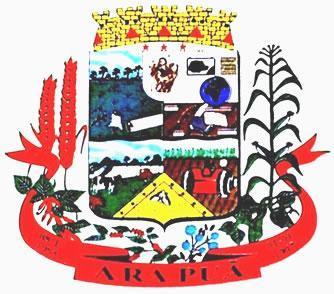 RELATÓRIO DO 1° QUADRIMESTRE PARA AUDIÊNCIA PÚBLICA Prefeitura de ArapuãSecretaria Municipal de SaúdeSecretaria Municipal de Saúde – Arapuã  CNPJ: 09.329. 776-0001/24Rua Café Filho CEP: 86.884-000 –Arapuã- PR Telefone: (43)3444-1333 E-mail: saude_arapua@yahoo.com.brRELATÓRIO REFERENTE AO PRIMEIRO QUADRIMESTRE DE 2020DE 1 DE JANEIRO  A 30 DE ABRIL  DE 2020Demografia e dados de morbi-mortalidadeObs.: O detalhamento apresentado abaixo tem como fonte o IBGEO município conta com 4 postos de saúde e 1 centro de saúde que funciona como referência aos postos de saúde que estão localizados nos bairros. O atendimento é realizado pelas 2 equipes de saúde da família e saúde bucal nos postos de saúde e no centro, além da equipe de saúde da família, conta-se com atendimento especializado de nutricionista, psicólogo, farmacêutico e equipe de enfermagem.Os casos de urgência e emergência são encaminhados para o hospital conveniado do município em Ivaiporã, que no caso é feito pelo Instituto de Saúde Bom Jesus.Produção dos serviçosAtendimentos de enfermagemAtendimentos consórcio intermunicipal de saúdeExames consórcio intermunicipal de saúdevacinas- doses aplicadasMortalidade e nascidos vivosQUANTIDADE DE CONSULTAS E EXAMES DE  01 DE JANEIRO A 30 DE  ABRIL COM HOSPITAIS E CLÍNICAS CONVENIADAS.LISTA DE VEÍCULOS DO DEPARTAMENTO DE SAÚDE________________________Sebastião HuidaPopulação estimada do ano 2015 (Fonte: TCU)3.426População (ano 2012 )Qte%   Total3.469100,00%População do último Censo(ano 2010 )Qte%   Branca2.35164,69%64,69%   Preta    1053,06%3,06%   Amarela310,90%0,90%   Parda1.07431,35%31,35%   Indigena00,00%0,00%   Sem declaração00,00%0,00%População estimada de 2012 - Sexo e faixa etáriaPopulação - Perfil demográficoFaixa EtáriaHomemMulherTotal00-0400-049710720405-0905-0911312924210-1410-1415916332215-1915-1916517233720-2920-2923021944930-3930-3921923245140-4940-4925924950850-5950-5918619037660-6960-6914816631470-7970-79988718580+80+423981TotalTotal1.7161.7533.469REDE FÍSICA DE SAÚDE PÚBLICA E PRIVADA PRESTADORA DE SERVIÇOS AO SUS (Fonte: CNES)ProcedimentoQuantidadeConsulta médica de atenção básica1855Consultas de enfermagem397Consulta odontológica106Consulta psicóloga54Ações coletivas de odontologia105Visita domiciliar médico45Visita domiciliar enfermeiro81Visita domiciliar profissionais nível médio112Visita domiciliar agente comunitário de saúde2723Exames preventivos colo uterino 41Mamografia na faixa de 50 a 69 anos26Inalação18Curativo125Injeção115Retirada de pontos11Teste rápido hepatite C16Teste rápido HIV19Teste rápido Sífilis22Aferição de pressão arterial1783Aferição de glicemia311Avaliação antropométrica1357Consulta especializada oftalmologia3Consulta especializada neurologia14Consulta especializada otorrino9Consulta especializada geriatria2Consulta especializada em Obstetrícia – alto risco 3Consulta especializada em Ortopedia6Consulta especializada em Reumatologia13Audiometria1Ultra sonografia 80Eletroencefalograma3Exames laboratoriais2480Exames oftalmologia12Colonoscopia(POA)3Radiografia(POA) 24Endoscopia(POA)3Tomografia(POA)14Ressonância(POA+ CIS)12Urografia venosa(POA)1Ultra sonografia (POA)4Retossigmoidoscopia(POA)1CistoscopiaUrofloxometria1Avaliação Urodinamica Completa1eletroneuromiografia de membros inferiores1vectoeletronistagmografia computadorizada1VacinaDose aplicadaBCG15Pentavalente38Pneumococica 10V39Meningococica C42Rotavirus28Poliomielite36Tríplice viral283Febre amarela84HPV.Quadri20D.T(difteria e tetano)197Nascidos vivos13Mortalidade infantil0Mortalidade materna0Mortalidade geral07ESPECIALIDADEQUANTIDADEPSIQUIATRAVASCULAR65CARDIOLOGISTA58NEFROLOGISTA70OFTALMOLOGIA87ORTOPEDIA256PEDIATRA164CIRURGIÃO GERAL43PLANTONISTAS  DAS 18:00 AS 07:00 HRS463GASTROLOGISTA82PNEUMOLOGISTA8FONOAUDIÓLOGA36BUCOMAXILODERMATOLOGISTA6FISIOTERAPEUTA18UROLOGISTA48TOMOGRAFIA13RESSONÂNCIA18USG HOSPITAL10COLONOSCOPIA0EDA6RADIOGRAFIAS HOSPITAL206ATENDIMENTOS HOSPITALARES (MEDICAMENTOS, GESSO, ENTRE OUTROS)107USG OBSTÉTRICA80USG GINECOLÓGICA56DENSITOMETRIA ÓSSEA12CARDIOTOCOGRAFIA30BIOPSIA4DOPPLER14ELETROCARDIOGRAMA72TESTE ERGOMÉTRICO18ECOCARDIOGRAMA10HOLTER9MAPA PA9RESSONANCIA MP IMAGEM- LONDRINAVEÍCULOPLACASMICRO - ONIBUS MERCEDESBBC-4402VAN RENAULTBAF-6760VAN MERCEDES BBR-6551AMBULÂNCIA RENAULT MACAAYJ-7093VW POLOBBZ-3305AMBULÂNCIA PEUGEOT ADAPTADABCU-3C65AMBULÂNCIA PEUGEOT ADAPTADABCW-3D58AMBULÂNCIA PEUGEOT ADAPTADABCU-3C66VW GOLBBQ-4517VW GOLBBQ-9572FORD KÁ(BATIDO)BCO-3911FORD KÁBCO-3927FORD RANGERBCU-8G71VW GOL VIGIA-SUSAXV-7915VW SAVEIRO VIGIA-SUSBAX-6910